Государственный научный центр Российской Федерации АО «НПО «Орион» при поддержке Минпромторга России, Минобрнауки России, Государственной корпорации «Ростех», Холдинга АО «Швабе», Российского научного фонда, Русского оптического общества проводит XXVII Международную научно-техническую конференцию по фотоэлектронике и приборам ночного видения.Формат конференции:приглашенные, устные и стендовые доклады о современных тенденциях и направлениях по тематике конференции;выставка научно-технических достижений организаций-участников конференцииОфициальные языки конференции: русский и английский.Информационная поддержка: журнал «Прикладная физика», журнал «Успехи прикладной физики».Требования к оформлению тезисов докладов конференции: Краткое содержание доклада (1-1,5 страницы формата А4), включая название и аннотацию на английском языке, вставленные рисунки и список литературы, представляется в редакторе Microsoft Word шрифтом Times New Roman, иллюстрации в формате JPG, BMP, WMF или EMF. Пример оформления тезисов опубликован на сайте конференции. Электронный вариант тезисов вместе с экспертным заключением (скан) об опубликовании в открытой печати (для участников из Российской Федерации) направлять по адресу: conf@orion-ir.ru.Окончание приёма тезисов докладов – 25 марта 2024 года.По итогам работы издается сборник материалов конференции с присвоением УДК, ББК, ISBN, DOI. Труды конференции размещаются в РИНЦ и на платформе eLIBRARY.Организации, желающие принять участие в выставке научно-технических достижений, направляют предварительную заявку на участие. Место проведения конференции и выставки – ГНЦ РФ АО «НПО «Орион»,                                                                                     ул. Косинская, 9, г. Москва, 111538Контактные телефоны: +7 (499) 374-80-80, Яковлев А.Ю. – общие вопросы                                           +7 (499) 374-81-51, Севалкина Л.Г. - прием и обработка тезисов                                                                              докладов                                               925 883 80 77                                             +7(499) 373-60-60, Муравьева С.Д. – по вопросам участия в                                                                                                             выставкеПодробности проведения конференции размещены на сайте http://conference.orion-ir.ru 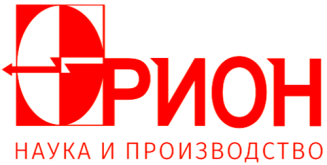 Первое информационное сообщениеXXVII Международная научно-техническаяконференция по фотоэлектроникеи приборам ночного виденияМосква, 29-31 мая 2024 годаhttp://conference.orion-ir.ruТематика конференции:ФотосенсорикаТехника тепловидения и ночного виденияМатериалы фотосенсорики и новые технологииМикроэлектроника для фотосенсорикиМетрология приема оптического излученияМикрокриогенная техника